Schulgemeinde XY, Januar 20242. Erinnerung Fragebogen Mit ausreichenden Deutschkenntnissen in den Kindergarten «ADRESSZEILE1»«ADRESSZEILE2»«ADRESSZEILE3»«STRASSE»«PLZ» «ORT»«BRIEFANREDE»Leider haben wir von Ihnen noch keinen ausgefüllten Fragebogen erhalten. Mit diesem Brief möchten wir Sie noch einmal bitten, den Fragebogen für Ihr Kind, , bis spätestens am Datum auszufüllen. Im Kanton Thurgau müssen alle Eltern diesen Fragebogen ausfüllen. Rechtliche Grundlage: § 41b des Gesetzes über die Volksschule (VG; RB 411.11) und § 28a der Volksschulverordnung (VSV; RB 411.111).Den Fragebogen gibt es in 14 verschiedenen Sprachen.Wenn Sie Probleme haben mit dem Ausfüllen, melden Sie sich bei Name_Funktion (Telefon). Sie/Er hilft Ihnen weiter.Ihre Daten werden anonym von der Universität Basel für eine wissenschaftliche Studie verwendet.Besten Dank!Freundliche Grüsse		Primarschulgemeinde XYName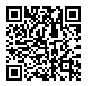 Bitte füllen Sie den Fragebogen für «VORNAME» «NAME»bis am Datum mit dem QR-Code (Zugangscode: «PW»)auf dem Handy oder auf dem Computer mit dem nachfolgenden Link aus: «URL_PW»